Hledáte nové zaměstnání? 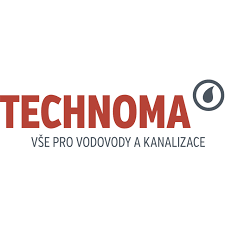 Jsme česká obchodní společnost zaměřená na dodávky materiálů pro výstavbu, rekonstrukce a opravy kanalizačních a vodovodních sítí. Máme více než 25 let zkušeností a řadíme se mezi největší specializované obchodní ﬁrmy v České republice. Pro pobočku v  JIŘÍKOVICÍCH hledáme skladníka.HLAVNÍ NÁPLŇ PRÁCE: ° Příjem a výdej zboží° Údržba skladových prostor° Komunikace se zákazníkem° Práce s VZV POŽADUJEME:° Přirozenou chuť pracovat° Bezúhonnost, spolehlivost° Samostatnost i schopnost práce v kolektivu° Flexibilitu° Slušné vystupování a komunikační schopnosti° Řidičský průkaz sk. B výhodouNABÍZÍME:° Perspektivní zaměstnání u stabilní, neustále se rozvíjející společnosti s dobrým jménem° Práci v malém přátelském kolektivu s kvalitním zázemím° Slušné pracovní ohodnoceníBližší informace Vám sdělí: Martin Patinka Tel.: + 420 737 238 515 E-mail: patinka@technoma.cz